ИНСТРУКЦИЯпо открытию личного кабинета члена ПрофсоюзаДля открытия личного кабинета члена Профсоюза, необходимо зайти на сайт Общероссийского Профсоюза образования  (https://www.eseur.ru) и нажать одним щелчком на вкладку «Вступить в Профсоюз!»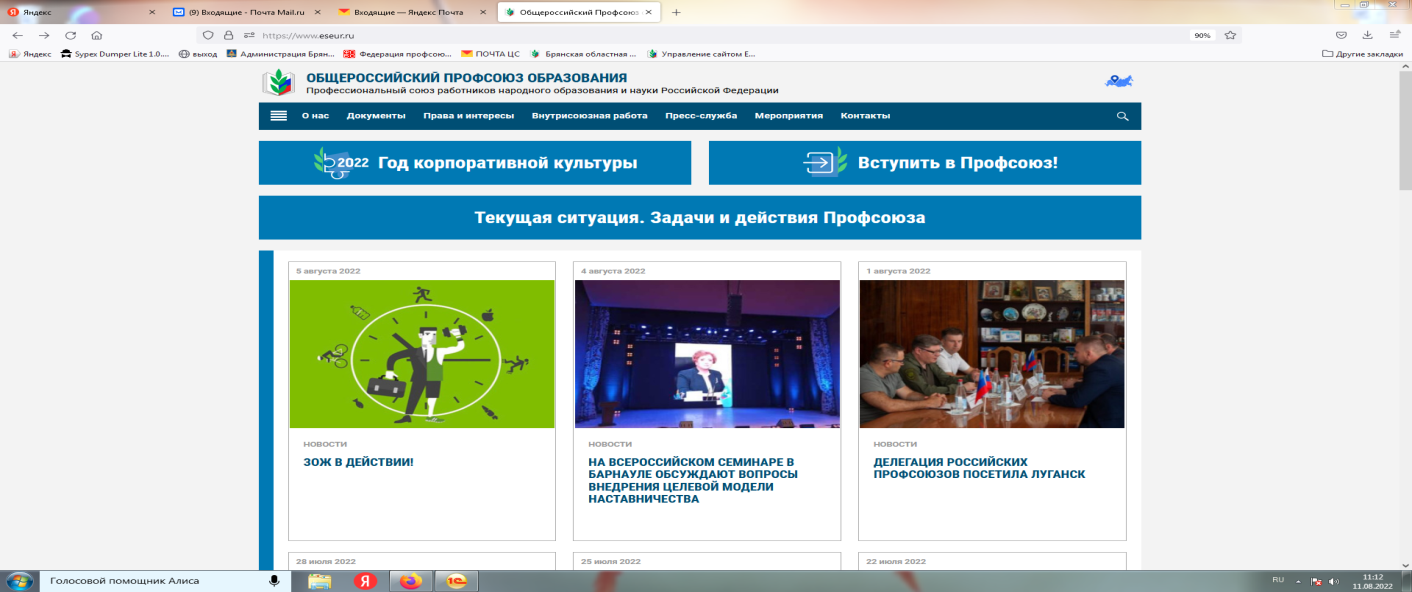 Затем в открывшемся окне нажать на «Регистрация»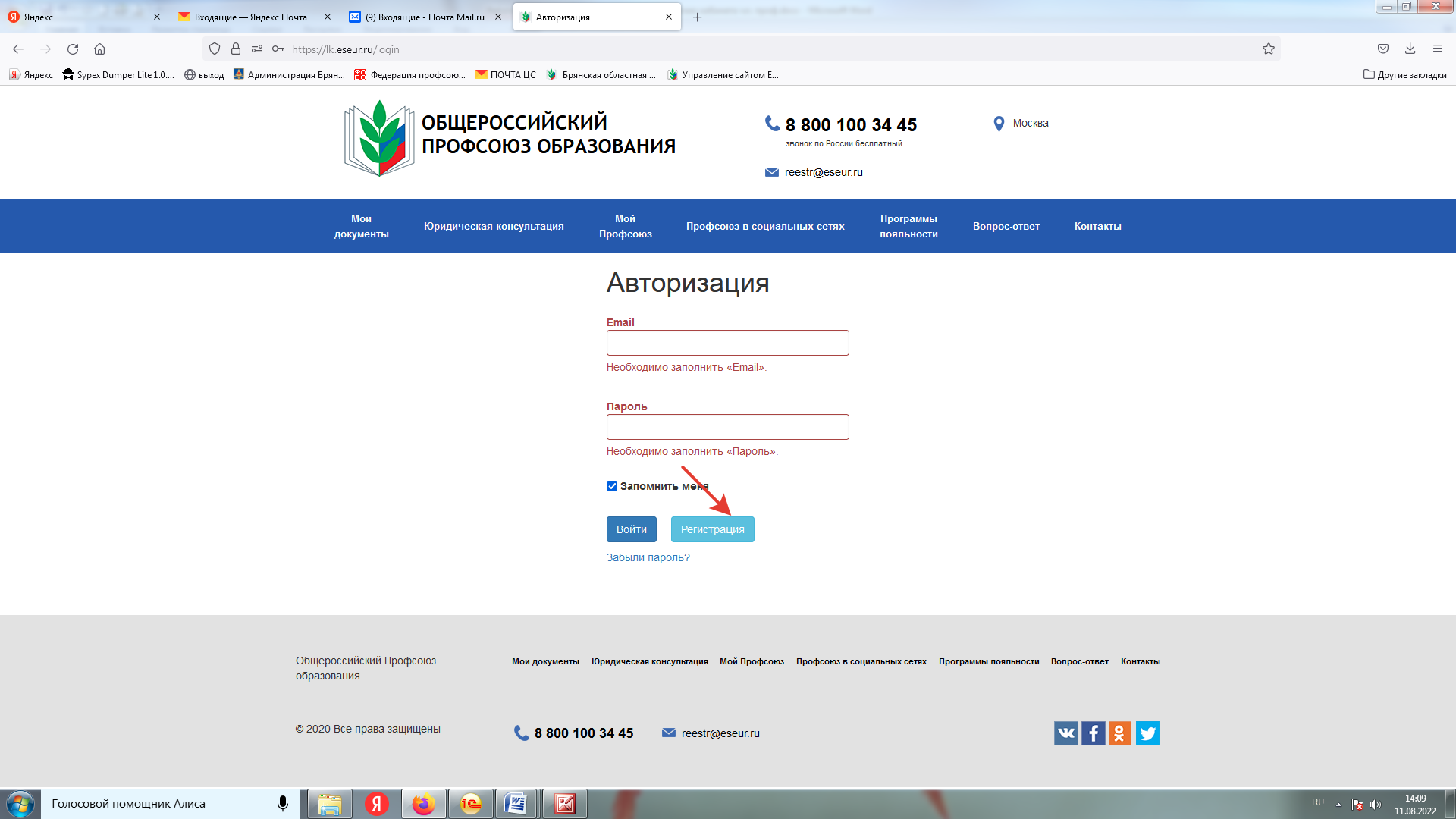 И заполнить все поля:- записать ваш Email адрес-пароль (придумываем свой и запоминаем)- повтор пароля- ставим галочку «Согласие с условиями использования АСП» и нажимаем кнопку «Зарегистрироваться»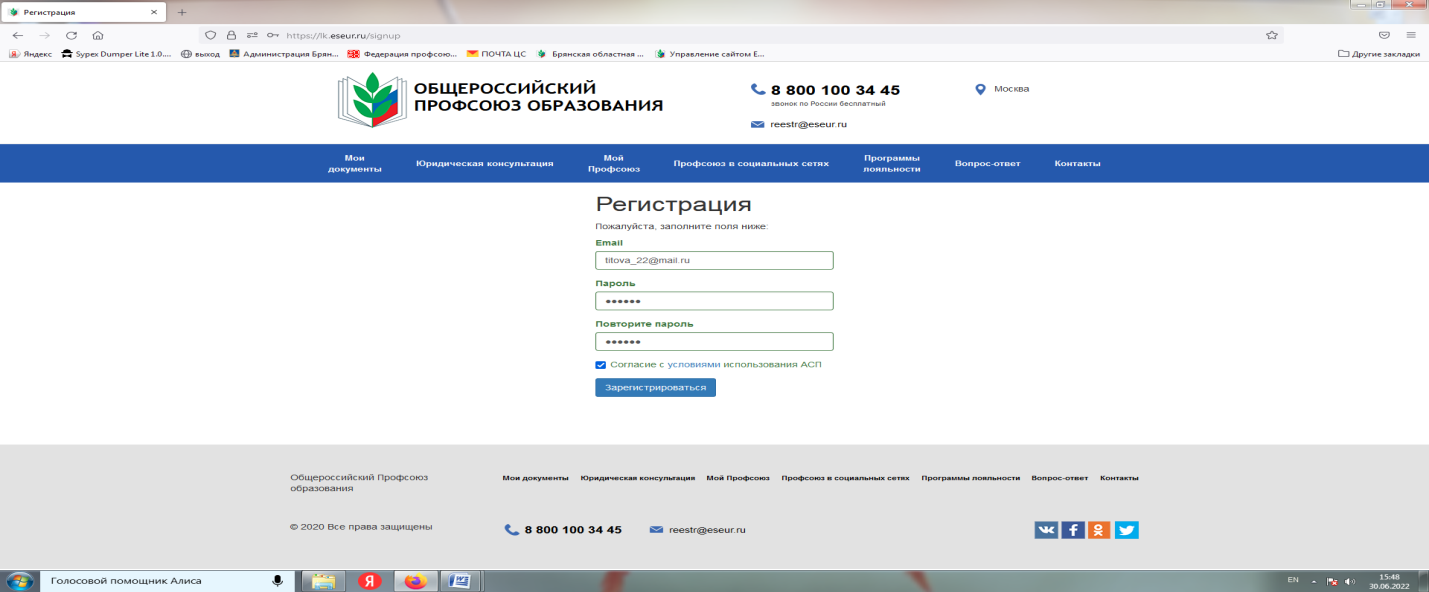 Далее в окне появится «Авторизация».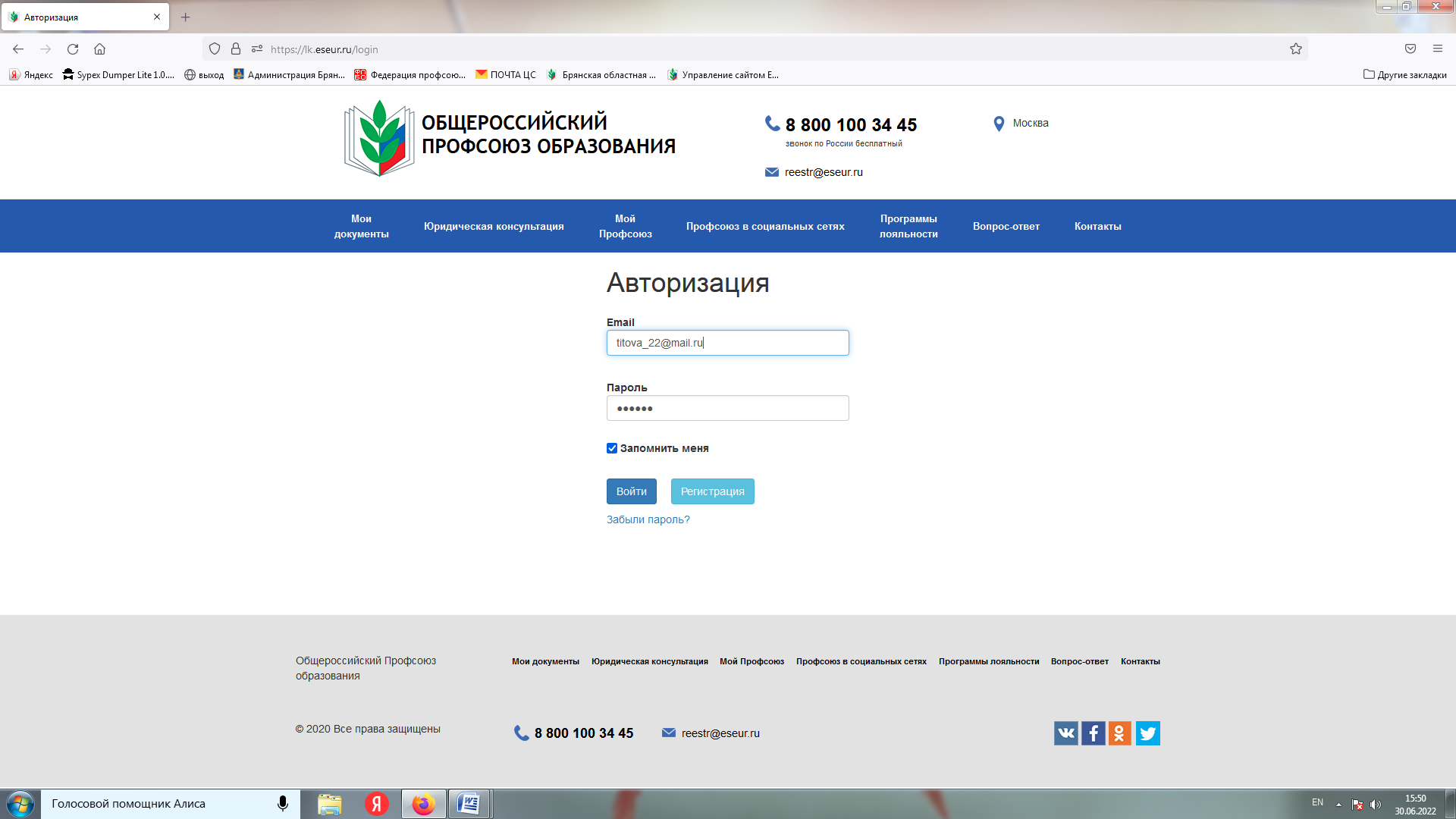 Запишите еще раз свой Email и пароль, которые указывали при регистрации. Ставим галочку «Запомнить меня» и нажимаем «Войти».На Вашу электронную почту, которую вы указали придет письмо от confirmation@eseur.ru, где будет указана ссылка на которую нужно нажать, чтобы подтвердить регистрацию. 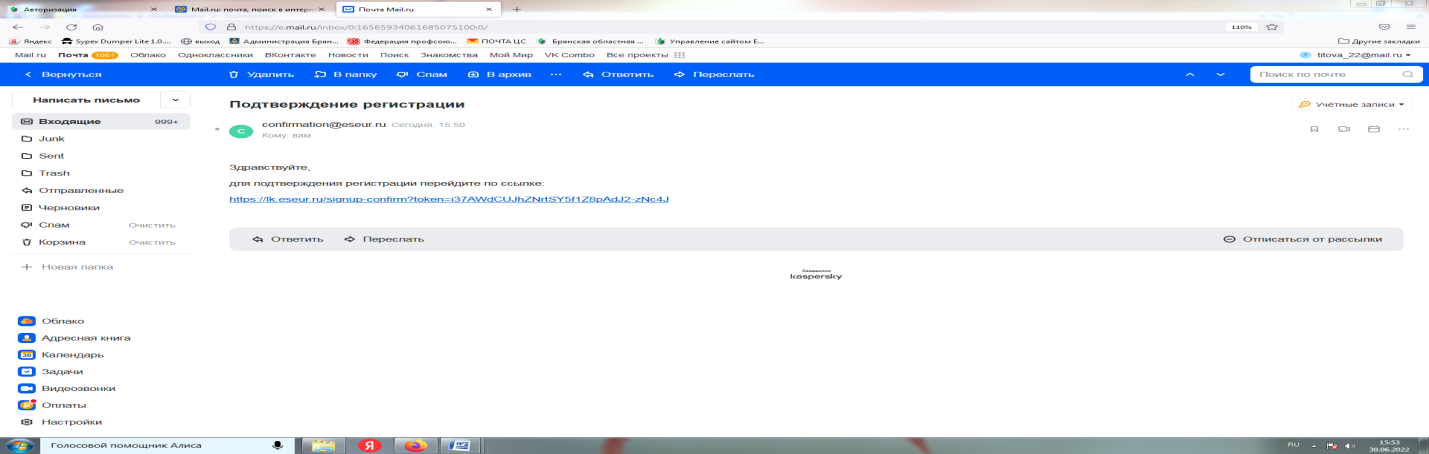 При переходе по ссылке у вас откроется окно: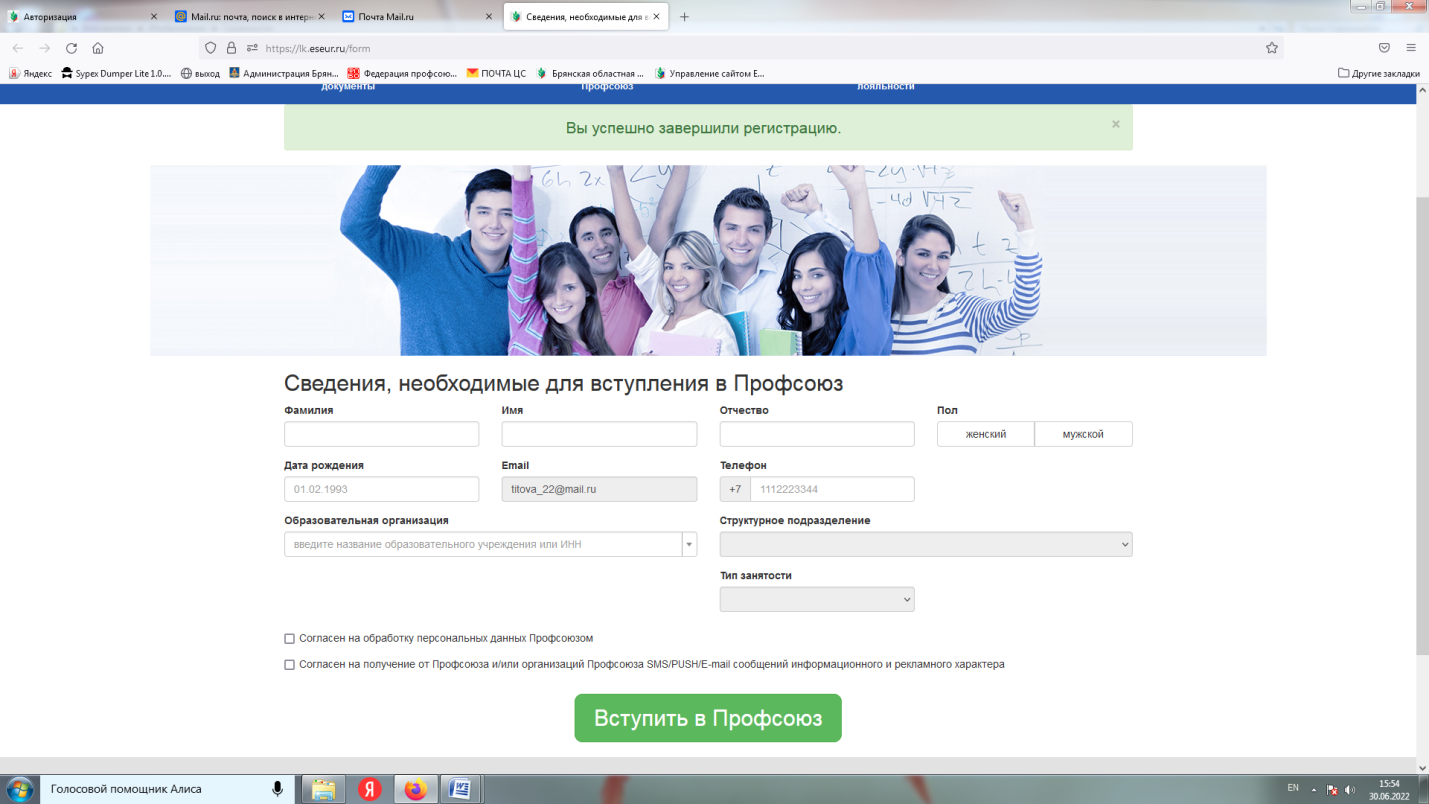 В этом окне необходимо заполнить все свои сведения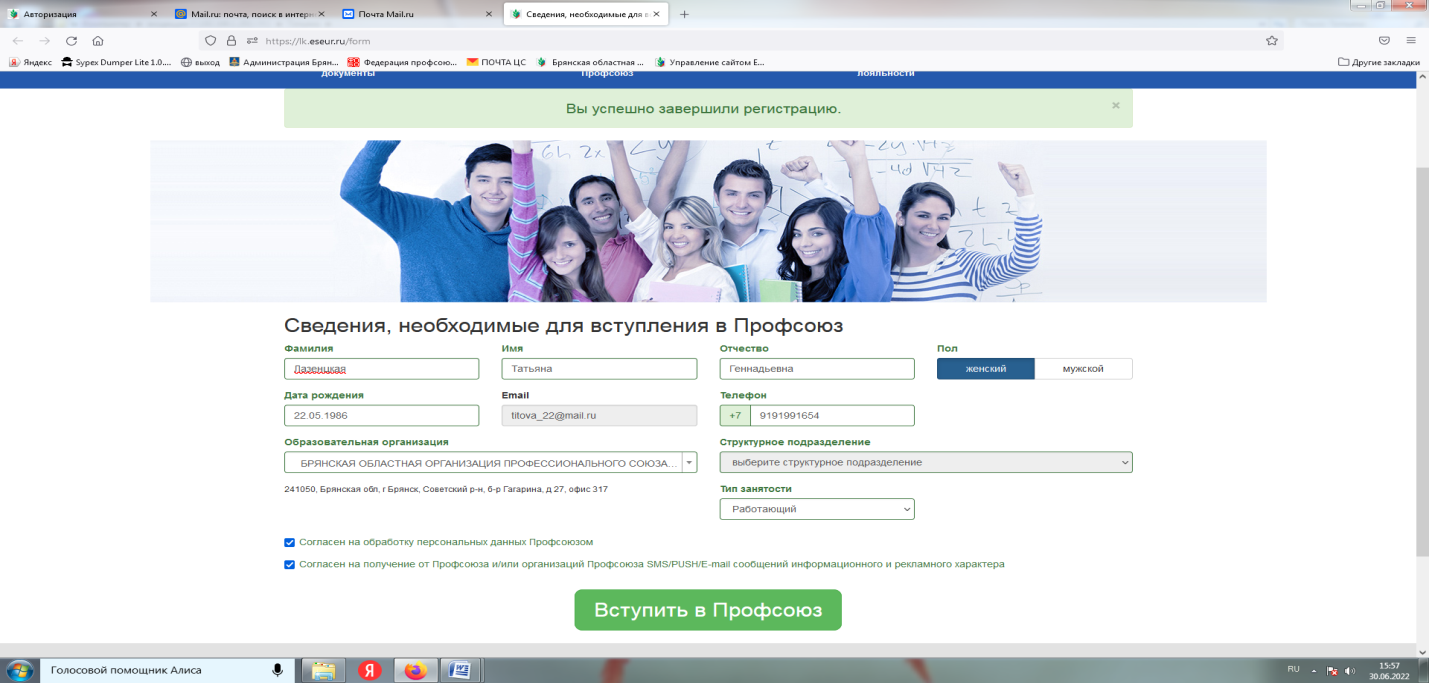 И нажать «Вступить в Профсоюз».После этого откроется окно, где будут указаны все ваши данные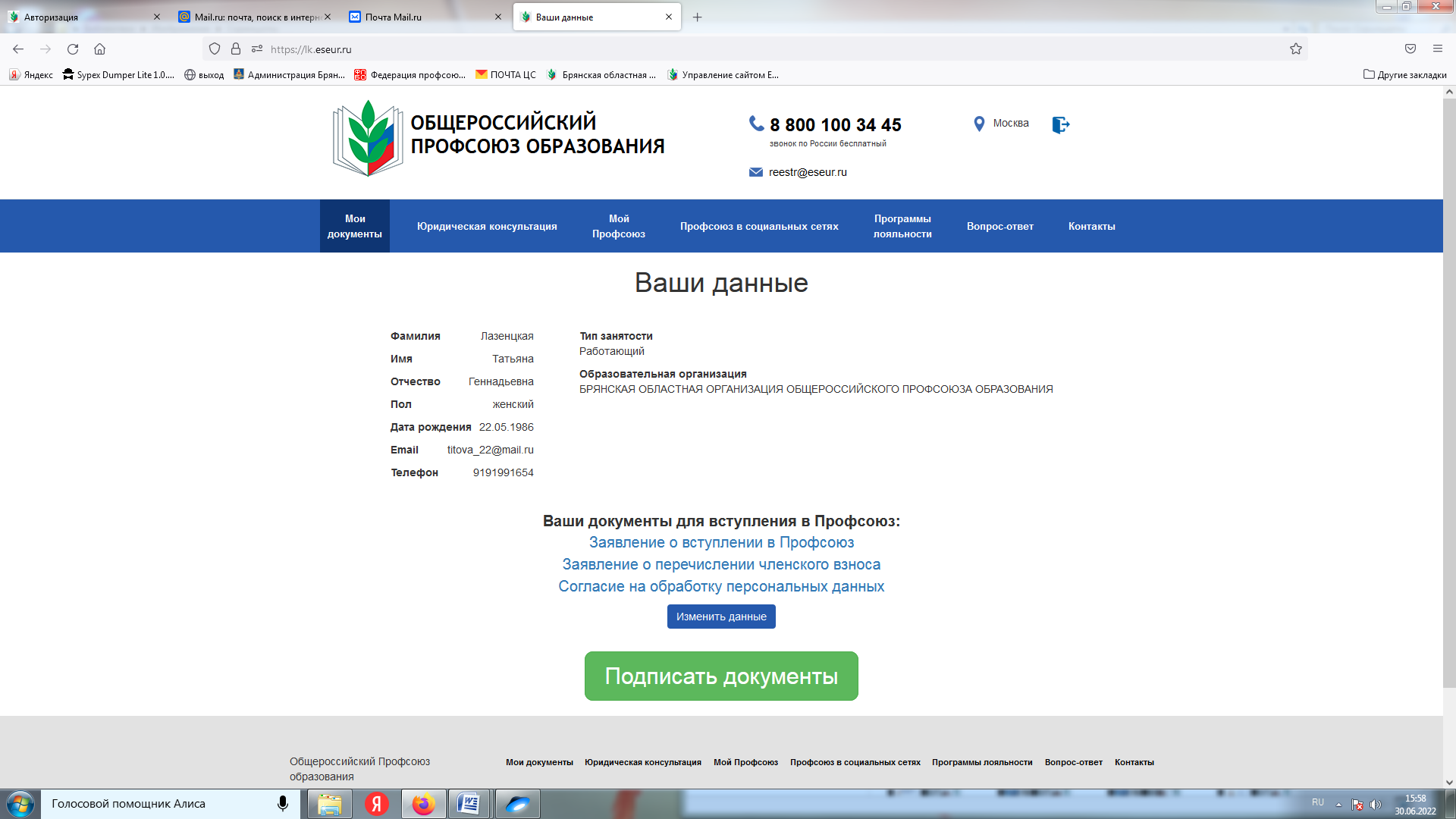 Еще раз проверьте правильно ли все записано и нажмите на «Подписать документы».На электронную почту придет код подтверждения, который вы должны ввести и нажать «Подписать».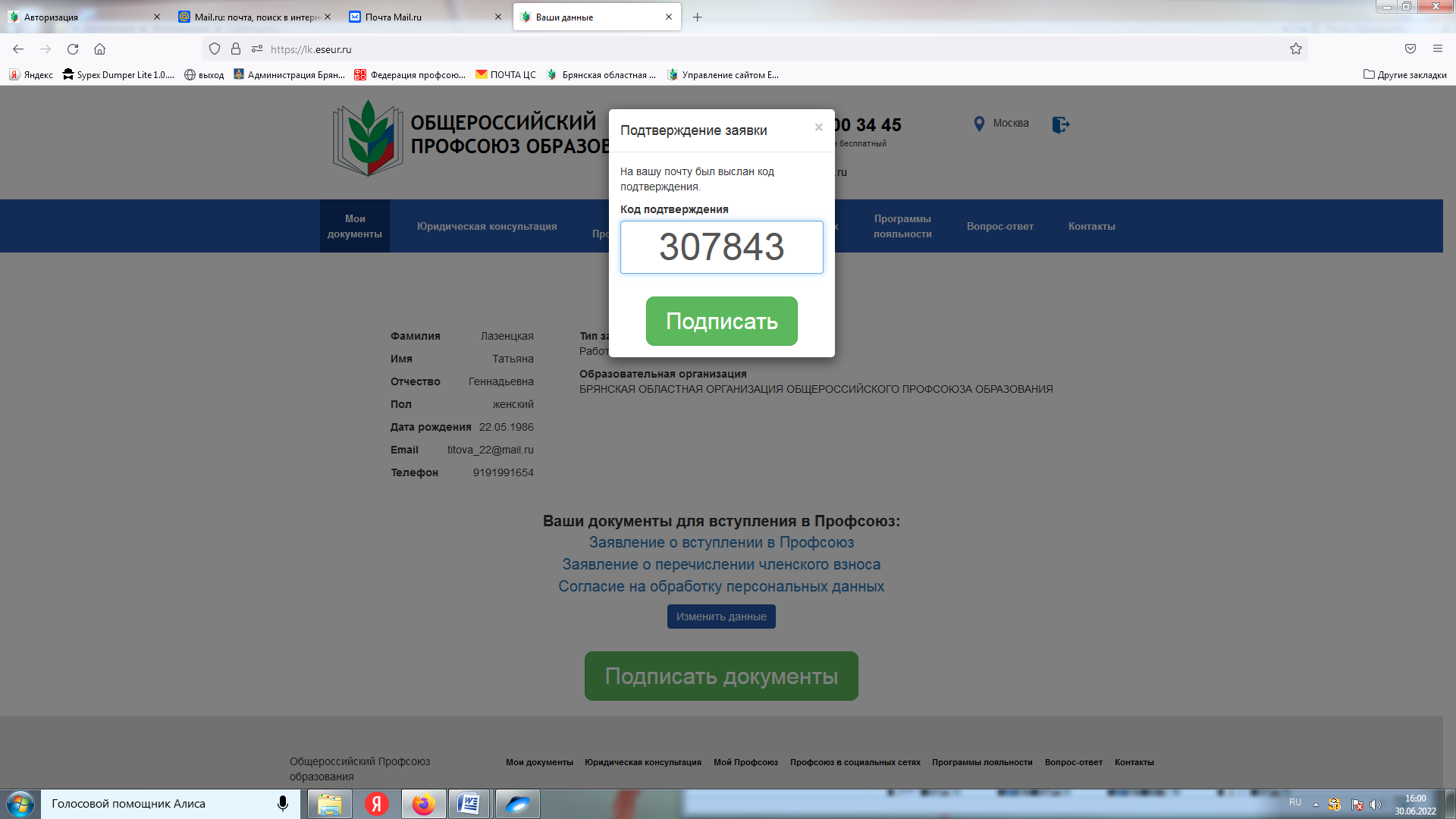 После подписания на электронную почту придет уведомление, о том, что Вы являетесь членом Общероссийского Профсоюза образования.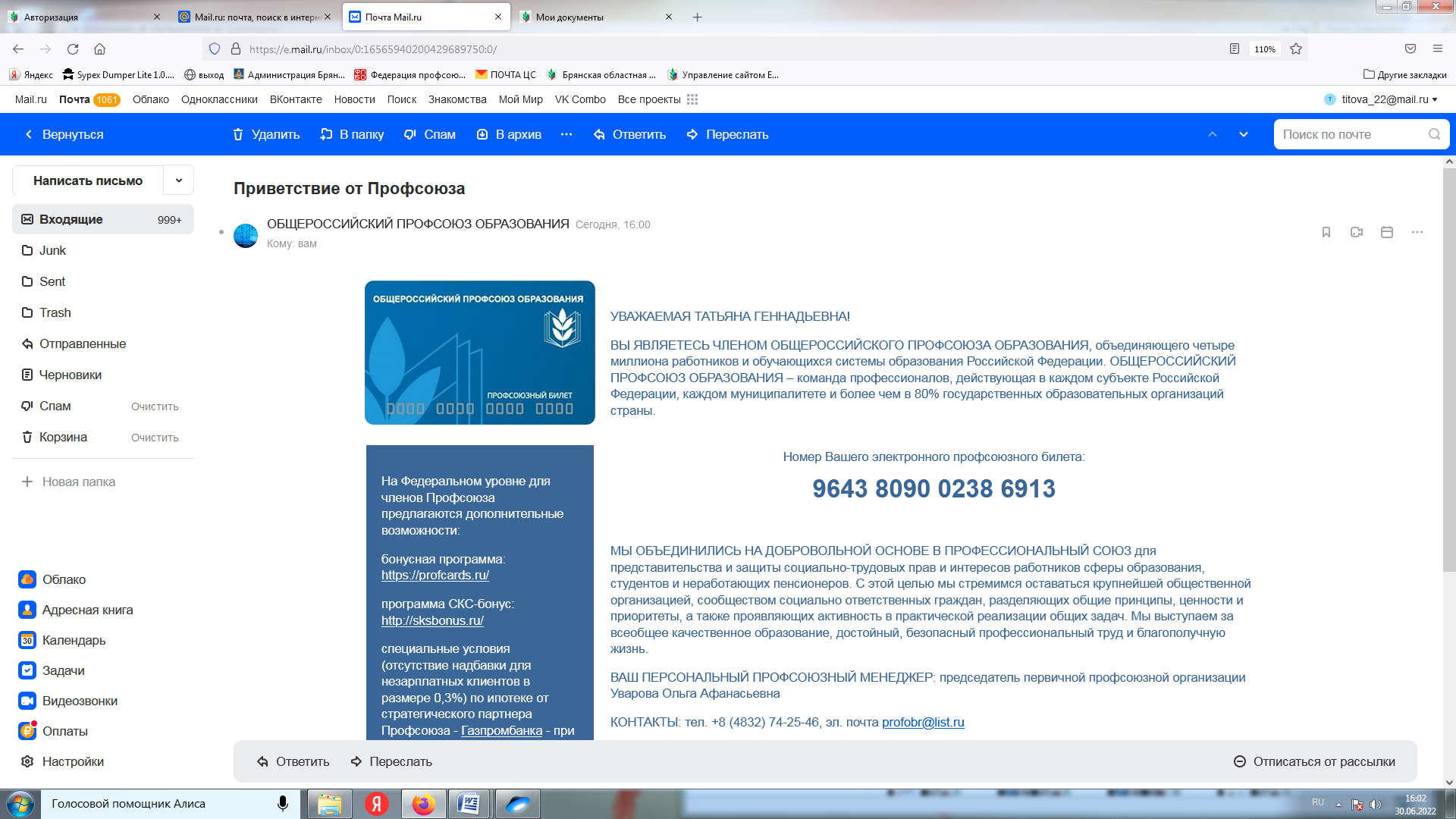 Обязательно запомните свой Email и пароль. С их помощью 27 сентября 2022 года в личном кабинете члена Профсоюза необходимо будет написать профсоюзный диктант. 